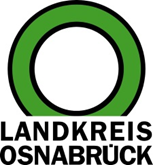 Landkreis Osnabrück	Sprechzeiten:	Der Landkreis im Internet:Am Schölerberg 1	Montag bis Freitag, 8.00 bis 13.00 Uhr.	http://www.lkos.de49082 Osnabrück	Donnerstag auch bis 17.30 Uhr.	Ansonsten nach VereinbarungBramscher Senioreneinrichtung: Elf Bewohner an Corona verstorbenBramsche. Die Ausbreitung des Corona-Virus in einer Senioreneinrichtung in Bramsche hat zu weiteren Todesopfern geführt. Die Zahl der laborbestätigten und auf den vorgeschriebenen Meldewegen registrierten Fälle liegt jetzt bei elf. Die jüngsten Testungen haben zudem ergeben, dass aktuell 46 Bewohnerinnen und Bewohner mit dem Virus infiziert sind. Hinzu kommen 12 laborbestätigte Fälle unter den Mitarbeitern.Landkreis Osnabrück  Postfach 25 09  49015 OsnabrückDie LandrätinDie LandrätinAn dieRedaktionReferat für Assistenzund Kommunikation-Pressestelle-Datum:	17.04.2020Zimmer-Nr.:	2063Auskunft erteilt:	Henning Müller-DetertDurchwahl:Referat für Assistenzund Kommunikation-Pressestelle-Datum:	17.04.2020Zimmer-Nr.:	2063Auskunft erteilt:	Henning Müller-DetertDurchwahl:Pressemitteilung
Tel.: (05 41) 501-Fax: (05 41) 501-e-mail:246362463mueller-detert@lkos.de